Scoil Bhríde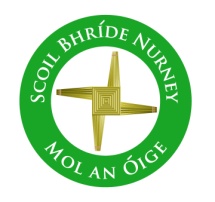 Nurney, Co. KildareTelephone: (045) 526767www.nurneyns.comsbnurney@gmail.com 17th May 2023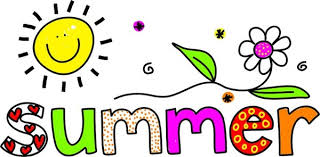 Dear Parents/Guardians SwimmingA six-week course of swimming classes in K-Leisure Athy for 3rd class began on April 26th. Payment of 50 Euro from each 3rd class pupil is now due. Thank you. 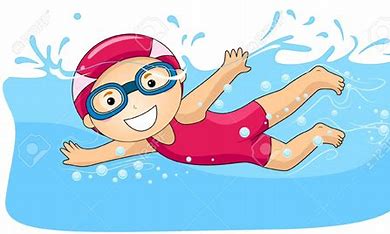 The John Kelly 55 CycleThe John Kelly Cycle returns in 2023, taking place on Sunday 28th May. There are three route options: 55km, 30km, 7.5km (family option). Nurney GAA are looking forward to a brilliant community fundraiser. Funds raised are going to Nurney GAA and the Irish Cancer Society (in memory of Noel Lennon). To sign up, check out their social media pages or contact Lorna (0857562985).Biodiversity weekWalk in Kildoon Wood Saturday May 20th @ 2pm led by environmentalist Michael JacobsNew School Facebook account Please follow and share our new school Facebook account https://www.facebook.com/profile.php?id=100092171417837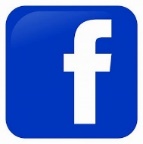 to receive reports of all the latest news, events, photos, activities and great work being done by the pupils and staff in our school each and every day! Communion 2023Congratulations to those pupils from 2nd class (and their families) who received the sacrament of Communion on Saturday May 13th. A wonderful day for the boys and girls from Nurney Parish and beyond being put forward by their families to receive their first Holy Communion in their Church. From all the team in Scoil Bhríde, congratulations and thanks to Fr. Adrian and the parish team, teacher Ms. Marron and SNAs Julie, Holly and Lauren for all their hard work helping each family prepare over the last year.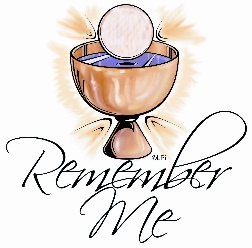 Scoil BhrídeNurney, Co. KildareTelephone: (045) 526767www.nurneyns.comsbnurney@gmail.com 17th May 2023Dear Parents/Guardians SwimmingA six-week course of swimming classes in K-Leisure Athy for 3rd class began on April 26th. Payment of 50 Euro from each 3rd class pupil is now due. Thank you. The John Kelly 55 CycleThe John Kelly Cycle returns in 2023, taking place on Sunday 28th May. There are three route options: 55km, 30km, 7.5km (family option). Nurney GAA are looking forward to a brilliant community fundraiser. Funds raised are going to Nurney GAA and the Irish Cancer Society (in memory of Noel Lennon). To sign up, check out their social media pages or contact Lorna (0857562985).Biodiversity weekWalk in Kildoon Wood Saturday May 20th @ 2pm led by environmentalist Michael JacobsNew School Facebook account Please follow and share our new school Facebook account https://www.facebook.com/profile.php?id=100092171417837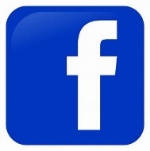 to receive reports of all the latest news, events, photos, activities and great work being done by the pupils and staff in our school each and every day! Communion 2023Congratulations to those pupils from 2nd class (and their families) who received the sacrament of Communion on Saturday May 13th. A wonderful day for the boys and girls from Nurney Parish and beyond being put forward by their families to receive their first Holy Communion in their Church. From all the team in Scoil Bhríde, congratulations and thanks to Fr. Adrian and the parish team, teacher Ms. Marron and SNAs Julie, Holly and Lauren for all their hard work helping each family prepare over the last year.School Staff 2023/24 *Junior infants – Ms. Eilis ReillySenior infants – Ms. Emily Doyle1st class – Ms. Jennifer Behan2nd class – Ms. Alanna Marron3rd class – Ms. Karen O’Connor Desmond4th class – Dr. Vinny Thorpe5th class – Ms. Emer O’Mahony6th class – Ms. Aoife ButlerShared Support teacher and Deputy Principal– Ms. Catherine OwensShared Support teacher – Ms. Lorraine Ivers and Ms. Michelle Hamilton (jobshare)Shared SNAs – Julie Harper, Holly Rennick, Catherine LennonSchool Principal – Dr. Vinny ThorpeSchool Secretary – Mary MurraySchool Caretaker – Pat BroughallSchool Cleaner – Christine StynesSchool Cleaner – Melissa Stynes(Mr. John Stack career break)(* subject to change in the event of any change in circumstances) 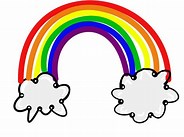 Dates for your diarySchool closure – Friday May 19th (Department of Education training for all staff)Junior Infants HSE immunization – Tuesday May 23rd 2023School closes at 2pm for all pupils on Tuesday May 30th to accommodate a staff meeting. Bus told.School closure – Monday June 5th – Friday June 9th inclusiveMeet and greet for new junior infants – June 14th (details will be confirmed to families closer to the date)6th Class trip to Riverbank Theatre May 12th 6th Class trip to Kildangan Stud June 20th  Junior and senior infants school tour – June 26th (Lullymore Heritage Park)1st and 2nd class school tour – June 28th (Fort Lucan)3rd and 4th class school tour – June 12th (Clara Lara)5th and 6th class tour – June 12th (Clara Lara)Active Schools week – June 19th to June 22nd Summer reports going home in your eldest child’s school bag – June 19thEnd of year school mass/graduation ceremony /school assembly will be held outside/school hall during school hours June 23rd (weather depending). More details will follow closer to the dateWednesday Note and school information also available onwww.nurneyns.comThank you for your co-operation with the above. __________________________Dr. Vinny Thorpe – Principal Ed.D (SL) M.Ed (SL), MA.Comp.Mus, H.Dip.Prim.Ed, H.Dip.Mus.Tech, P.Grad.Dip.Ed.St(SEN), B.Mus.Ed(H.Dip.Ed), Dip.Mus.Ed, T.Dip.ICT School Staff 2023/24 *Junior infants – Ms. Eilis ReillySenior infants – Ms. Emily Doyle1st class – Ms. Jennifer Behan2nd class – Ms. Alanna Marron3rd class – Ms. Karen O’Connor Desmond4th class – Dr. Vinny Thorpe5th class – Ms. Emer O’Mahony6th class – Ms. Aoife ButlerShared Support teacher and Deputy Principal– Ms. Catherine OwensShared Support teacher – Ms. Lorraine Ivers and Ms. Michelle Hamilton (jobshare)Shared SNAs – Julie Harper, Holly Rennick, Catherine LennonSchool Principal – Dr. Vinny ThorpeSchool Secretary – Mary MurraySchool Caretaker – Pat BroughallSchool Cleaner – Christine StynesSchool Cleaner – Melissa Stynes(Mr. John Stack career break)(* subject to change in the event of any change in circumstances) Dates for your diarySchool closure – Friday May 19th (Department of Education training for all staff)Junior Infants HSE immunization – Tuesday May 23rd 2023School closes at 2pm for all pupils on Tuesday May 30th to accommodate a staff meeting. Bus told.School closure – Monday June 5th – Friday June 9th inclusiveMeet and greet for new junior infants – June 14th (details will be confirmed to families closer to the date)6th Class trip to Riverbank Theatre May 12th 6th Class trip to Kildangan Stud June 20th  Junior and senior infants school tour – June 26th (Lullymore Heritage Park)1st and 2nd class school tour – June 28th (Fort Lucan)3rd and 4th class school tour – June 12th (Clara Lara)5th and 6th class tour – June 12th (Clara Lara)Active Schools week – June 19th to June 22nd Summer reports going home in your eldest child’s school bag – June 19thEnd of year school mass/graduation ceremony /school assembly will be held outside/school hall during school hours June 23rd (weather depending). More details will follow closer to the dateWednesday Note and school information also available onwww.nurneyns.comThank you for your co-operation with the above. __________________________Dr. Vinny Thorpe – Principal Ed.D (SL) M.Ed (SL), MA.Comp.Mus, H.Dip.Prim.Ed, H.Dip.Mus.Tech, P.Grad.Dip.Ed.St(SEN), B.Mus.Ed(H.Dip.Ed), Dip.Mus.Ed, T.Dip.ICT IMPORTANT NOTICE – FULL DAY SCHOOL CLOSURE May 19th The school has been requested by the Department of Education to allow staff attend compulsory training in the new Primary Language Curriculum and the New Primary Curriculum Framework. For that reason, the school will be closed to all pupils for the full day on Friday May 19th. The bus has been told.IMPORTANT NOTICE – FULL DAY SCHOOL CLOSURE May 19th The school has been requested by the Department of Education to allow staff attend compulsory training in the new Primary Language Curriculum and the New Primary Curriculum Framework. For that reason, the school will be closed to all pupils for the full day on Friday May 19th. The bus has been told.